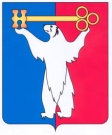 АДМИНИСТРАЦИЯ ГОРОДА НОРИЛЬСКАКРАСНОЯРСКОГО КРАЯПОСТАНОВЛЕНИЕ07.09.2016	                                       г. Норильск		                                 № 462О внесении изменения в постановление Администрации города Норильска                 от 18.04.2013 № 149 «Об осуществлении Администрацией города Норильска отдельных государственных полномочий»В целях реализации и осуществления Администрацией города Норильска отдельных государственных полномочий, приведения отдельных правовых актов Администрации города Норильска в соответствие с требованиями Закона Красноярского края от 07.07.2016 № 10-4847 «О внесении изменений в отдельные Законы края в области социальной поддержки семей, имеющих детей»,ПОСТАНОВЛЯЮ:Внести в постановление Администрации города Норильска от 18.04.2013 № 149 «Об осуществлении Администрацией города Норильска отдельных государственных полномочий» (далее - Постановление) следующее изменение:Абзац двадцатый пункта 1.6 Постановления изложить в следующей редакции:«– по назначению (отказе в назначении) пособия на ребенка гражданам, имеющим детей, в соответствии с Законом края от 11.12.2012 № 3-876 «О пособии на ребенка»;».Опубликовать настоящее постановление в газете «Заполярная правда» и разместить его на официальном сайте муниципального образования город Норильск.Настоящее постановление вступает в силу с даты его подписания и распространяет свое действие на правоотношения, возникшие с 30.07.2016.И.о. Руководителя Администрации города Норильска		        А.П. Митленко